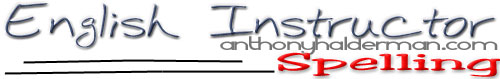 Some Basic Spelling Rules1.) SPELLING RULES FOR THE PRESENT PROGRESSIVE TENSEa.) Add –ing to the base form of the verb.read - reading, stand - standing, jump – jumpingb.) If a verb ends in a silent –e, drop the final -e and add –ing.leave - leaving, take - taking, receive – receivingc.) In a one-syllable word, if the last three letters are consonant-vowel-consonant combination (CVC), double the last consonant before adding –ing.sit - sitting, run - running, hop - hoppingHowever, do not double the last consonant in word that end in w, x, or y.sew - sewing, fix - fixing, enjoy – enjoyingd.) In words of two or more syllables that end in a consonant-vowel-consonant combination, double the last consonant only if the last syllable is stressed.admit - admitting, regret – regrettinge.) If a verb ends in –ie, change the –ie to y before adding -ing.die - dying2.) SPELLING RULES FOR THE SIMPLE PRESENT TENSEa.) Add –s for most verbswork - works, buy - buys, ride - rides, return – returnsb.) Add –es for words that end in –ch, -s , -sh, -x, or –z.watch - watches, pass - passes, rush - rushes, relax - relaxes, buzz – buzzesc.) Change the –y to –i and add –es when the base form ends in a consonant +y.study - studies, hurry - hurries, dry – driesDo not change the –y when the base form ends in a vowel +y. Add –splay - plays, enjoy – enjoysd.) A few verbs have irregular forms.be - is, do - does, go- goes, have – has3.) SPELLING RULES FOR SIMPLE PAST TENSE OF REGULAR VERBSa.) If the verb ends in a consonant, add –ed.return - returned, help - helped, cook – cookedb.) If the verb ends in –e, add –d.live - lived, create - created, die – diedc.) In one-syllable words, if the verb ends in a consonant-vowel-consonant combination (CVC), double the last consonant and add -ed.hop - hopped, rub – rubbedHowever, do not double one-syllable words ending in –w, -x, or –y.bow - bowed, play - played, mix – mixedd.) In words of two or more syllables that end in consonant-vowel-consonant combination, double the last consonant only if the last syllable is stressed.prefer - preferred (The last syllable is stressed.) visit - visited (The last syllable isn’t stressed)e.) If the verb ends in a consonant, + y, change the -y to -i and –ed.worry - worried, copy – copiedf.) If the verb ends in a vowel +y, add -ed. (Do not change the –y to –i.)play - played, annoy - annoyedException: pay - paid, lay - laid, say – said4.) SPELLING RULES FOR THE COMPARATIVE (-ER) & SUPERLATIVES (-EST) ADJECTIVESa.) Add –er to one-syllable adjectives to form the comparative. Add -est to one-syllable adjectives to form the superlative.cheap - cheaper - cheapest, bright - brighter – brightestb.) If the adjective ends in –e, add –r or –st.nice - nicer – nicestc.) If the adjective ends in a consonant +y, change to y to i before you add –er or –est.pretty - prettier - prettiest. Exception: shy - shyer – shyestd.) If the adjective ends in a consonant-vowel-consonant combination (CVC), double the final consonant before adding –er or –est.big - bigger – biggestHowever, do not double the consonant in words ending in –w or –y.slow - slower - slowest, coy - coyer – coyest5.) SPELLING RULES FOR ADVERBSa.) Add –ly to the corresponding adjectivesnice - nicely, quiet - quietly, quick - quickly, beautiful - beautifullyb.) If the adjective ends in consonant +y, change the y to i before adding –lyeasy – easilyc.) If the adjective ends in –le, drop the -e and add –y.possible – possiblyHowever, do not drop the –e for other adjectives ending in –e. extreme – extremelyException: true – trulyd.) If the adjective ends in –ic, add -ally.basic - basically, fantastic - fantastically, terrific - terrificallyGleaned from http://anthonyhalderman.com/english/spell.htm on January 15, 2013